 國立嘉義大學生物機電學系大學部系週會活動花絮 國立嘉義大學生物機電學系大學部系週會活動花絮 國立嘉義大學生物機電學系大學部系週會活動花絮活動時地 108年11月13日  機電館 氣壓教室 108年11月13日  機電館 氣壓教室參 與 者 生物機電學系 日間部全體同學 生物機電學系 日間部全體同學項    目 108學年度 大學部系週會 108學年度 大學部系週會活動剪影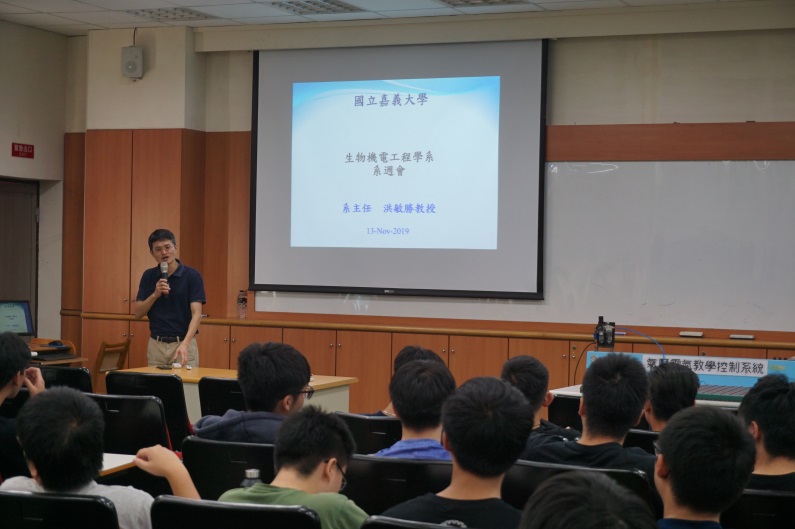 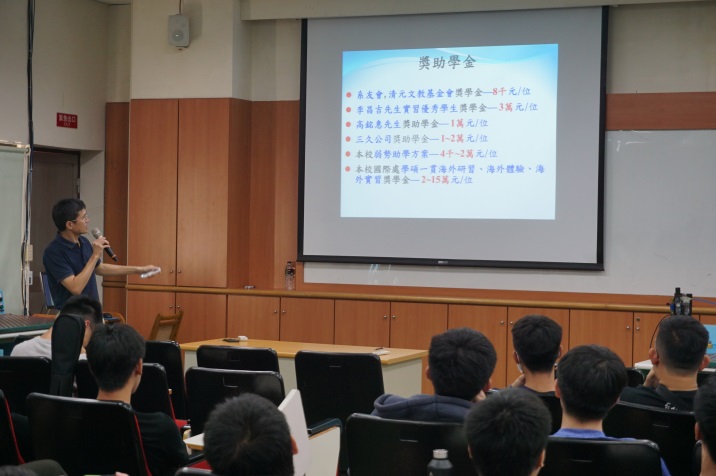 活動剪影洪敏勝主任宣導畫面洪敏勝主任宣導畫面活動剪影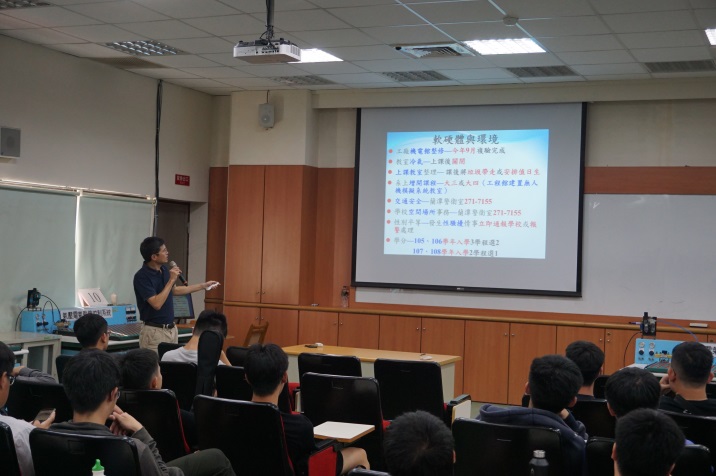 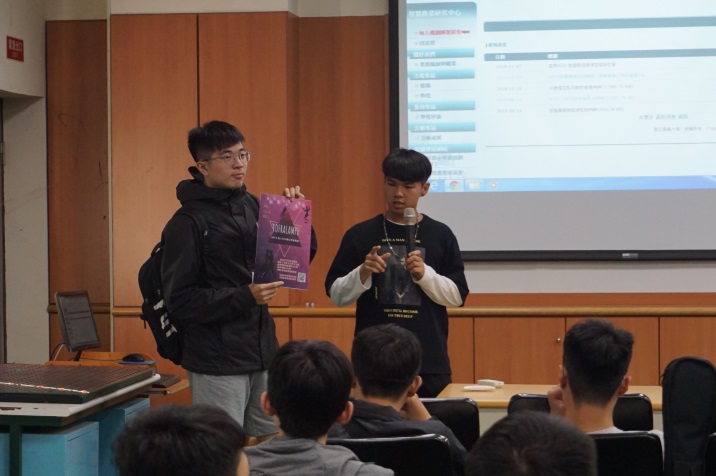 活動剪影同學聽講畫面系學會宣傳畫面